4.pielikumsMinistru kabineta2011.gada ....augusta noteikumiem Nr. ….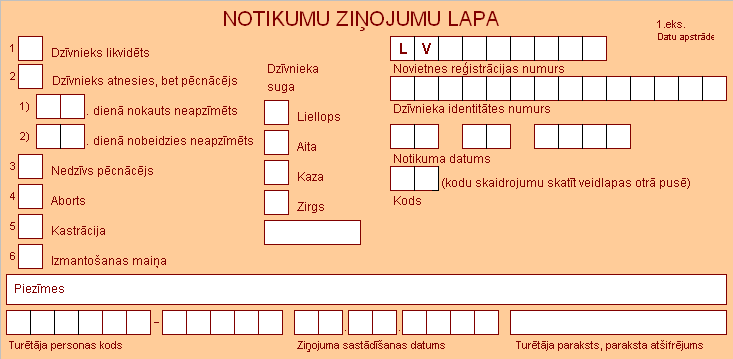 Veidlapas otrā puseKodu skaidrojumsPiezīme. Rekvizītu “paraksts” neaizpilda, ja elektroniskais dokuments ir sagatavots atbilstoši normatīvajiem aktiem par elektronisko dokumentu noformēšanu.Zemkopības ministrs 									J.Dūklavs2011.08.11. 8:26I.Lavrinoviča 67027528, Ineta.Lavrinovica@zm.gov.lvI. Likvidēšanas kodi:1 - nokauts2 - nobeidziesII. Izmantošanas grupu kodi:1 - jaunlops2 - gaļas ražošana3 - piena ražošana4 - zīdīšana (tikai sieviešu kārtas dzīvniekiem)5 - izmantošana vaislai (tikai vīriešu kārtas dzīvniekiem)